الاسم  : داليا عبد القادر نوري توفيق الفلكيالفرع: الاشعةالاختصاص العام: الاشعةالاختصاص الدقيق: الاشعة التشخيصيةDalyafalaki_radio@uomosul.edu.iq:البريد الالكتروني رقم الهاتف:07512012358 Dalya falaki  (dalyafalaki_radio@uomosul.edu.iq : GOOGLE Scholar    الباحث العلميDalya AL-Falaki  (dalyafalaki_radio@uomosul.edu.iq) : Research Gate البوابة البحثيهA-4136-2019 Researcher ID معرف الباحثAcademic Qualification  الشهادات والمؤهلات                                                                                            Professional and Academic Experience                                                                            الخبرات العلميهparticipations in the international scientific conferences                                      الندوات والمشاركات في المؤتمرات   Publicationsالمنشورات العلميه                                                                                              Other activities    النشاطات الاخرى                                                                                                 Commendation letters     كتب الشكر                                                                                                                                                                                                        Sources of recommendation   مصادر التزكيه                                                                                  Name : Dalya Abdulqader Noori Al-falaki الاسم الرباعي واللقب :داليا عبد القادر نوري الفلكي  Date & place of Birth :BAGDAD/10-12-1972تاريخ ومكان الميلاد :بغداد/10-12-1972Sex: female الجنس : انثى Present address : Mosel / Iraq العنوان ؤالحالي :الموصل / العراق Marital status : Married No.of Dependents :5الحاله الاجتماعيه : متزوجه / عدد افراد الاسره : خمسة Religion : Musilim الديانه : مسلمه First date of Job: 19/10/1996تاريخ اول تعيين بالوضيفه :19/10/1996Recent state / lecturer in radiology department 1/5/2016المنصب الحالي / تدريسية في فرع الاشعة   Nationality : Iraqiالجنسيه : عراقيه falakidalya@gmail.com :E-Mail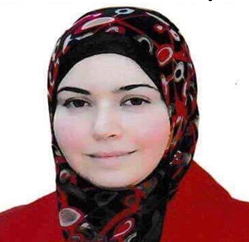 M.B.Ch. B.    1996 Mosul university / Mosul medical college F.I.C.M.S.  2008 / Iraqi board of medical specialist Majoir specialist : Radio diagnosis Degree : lecturer 2008الشهاده بكالوريوس طب وجراحه عامه 1996   دكتوراه بورد اشعه تشخيصيه / زميل المجلس العراقي للاختصاصات الطبيه                     2008     التخصص العام : علم الاشعه والتصوير الطبياللقب العلمي : مدرس تاريخه          2008   1996-1999 two years internship program in Mosul Teaching Hospital 1999-2001demonstrator in Radiology Department /Faculty of Medicine /Mosul University/ Iraq  2002-2008 Residency Program of Specialization in Radiology / Baghdad /City of Medicine 2008- still teaching Staff member of Radiology Department .2008-2010 works as senior Radiology in IBN –SINA teaching Hospitral2008-2014 works as Senior Radiology in Al Zahrawy Teaching hospital   Teaching of students of 5th & 6th class in Mosul Medical College 2008-2019 & till nowTeaching of ph.D students in Radiology 2012-2019Head of Radiology Department 2014 -2016مقيمه دوريه في مستشفيات الموصل 1996-1999		طبيبه معيده /فرع الاشعه / كلية طب الموصل 1999-2001طالبة البورد العراقي /اشعه تشخيصيه في مستشفى الجراحات التخصصي / بغداد مدينة الطب / 2002-2008		تدريسي في فرع الاشعه منذ 2008 اختصاصيةاشعه تشخيصيه 2008 -2010 مستشفى ابن سينا التعليمي اختصاصية اشعه تشخيصيه 2008-2014 في معهد الاشعه مشرفه على طلاب البورد العربي وفي مستشفى الزهراوي التعليمي تدريس طلبة المرحله الخامسه والسادسه في كلية طب الموصل 2008-2019تدريس طلاب الدراسات العليا ماجستير ودكتوراه ( تدريس مشترك مع فرع التشريح )  2012-2019	  	رئيس فرع الاشعة     2014 -  2016Participation in different symposium in Mosul Medical college & Nineveh Health directory المشاركه في ندوات التعليم المستمر ( محاضره ومشاركه ) في كلية الطب ودائرة صحة نينوى .      Participation in different conferences in Mosul University Nineveh Health directory .مشاركه في مؤتمرات طبيه علميه مختلفه ( باحث ومشارك ) لجامعة الموصل . دائرة صحة نينوى .مؤتمران  في سنة 2011 تحت عنوان تطورات منتقاة في الممارسات السريريه وفي مؤتمر اطباء الاشعه السنوي في سنة 2012 مشاركه  في مؤتمراليوبيل الذهبي لكلية طب الموصل مشاركه مستمره بندوات كلية الطب السنويه المقامه  في شهر ابريل في كل سنه من تاريخ 2007-2014مشاركه مستمره في مطلع كل شهر في ندوات دائرة صحة نينوى في معهد الاشعه في مستشفى الزهراوي التعليمي من 2004-2014مشاركة في المتمر الطبي الرابع –كلية الطب- جامعة نينوى 2019   International intensive hands on musculoskeletal MRI and ultrasound course MARCH 2013 in Penang, Malaysia. training on diagnostic imaging equipment for medical research center in Mosel medical researchدوره تدريبه في ماليزيا ,بينانغ في 2013تدريب على سونار ورنين المفاصل والعضلات.    دورة تدريبية في تركيا استنبول بتاريخ 12-4-2014تدريب على اجهزة الرنين المغناطيسي و المفراس الحلزونيMembers of Different committee of the Department & college عضوة في لجان دائميه ومؤقته مختلفه للفروع والكليهعضوة ارتباط في شعبة ضمان الجودة والاداء الجامعي للسنة 2011.عضوة في اللجنة الامتحانية في كلية الطب في السنة الدراسية 2011-2012. عضوة في اللجنه العليا المشرفه على الدراسات العليا في كلية طب الموصل للسنة 2013 طبيبة اختصاص في معهد الاشعه ومستشفى الزهراوي التعليمي في الموصل  ومدربه لطلبة البورد العربي للاشعه التشخيصيه للفتره من 2008-2014وحاليا من تاريخ 14/12/2017عضوة في لجنة الدراسات العليا في كلية طب الموصل الى حد الان  شهادة تقديرية في مؤتمر كلية الطب في اليوبيل الذهبي بتاريخ 2012                                                                   اربع كتب شكر وتقدير من عمادة كلية الطب /ا.د.مزاحم الخياط  و ا.دزمزاحم الجيتجي  2007-2012 ثلاث كتب شكر وتقدير من عمادة كلية الطب /.د.فارس بكر الصواف 2010-2012  كتب شكر وتقدير من دائرة صحة نينوى  1996-2014  Dr.Muhamed Hasan Al Shiaker MD, FRCR د.محمد حسن الاشيقر Dr. Makki Al Hlii MD, FRCP د.مكي الحلي Dr.Muhamed Al Hilii FICMSد.محمد الحلي 